EINTRAGSFORMULAR62° NEBIOPOLI-MASKIERTER UMZUGSAMSTAG 4 Februar 2023 am 14:00 Uhr(Zurückzugeben innerhalb von 1. Dezember 2022 via Mail an folgende Adresse: iscrizioninebiopoli@gmail.com oder per Post: Comitato Carnevale Nebiopoli casella postale 2654, 6830 Chiasso)Die Gruppe: 			___________________________Herkunft: 		___________________________Responsabile del gruppo/indirizzo per l’invio della corrispondenzaName und Vorname:		___________________________ Adresse:			___________________________NPA und Ort:		___________________________E-mail:				___________________________Tel. Natel:	_________________		Tel. Privat/Beruf:	_____________________Bank/Postkont der Gruppe:	 IBAN: 		___________________________					Bank Clearing:	___________________________					Konto-Nr:		___________________________Name der Bank/Post: 		_______________________________________(Beifügen 1 Einzahlungschein) meldet sich an CORTEO NEBIOPOLI von Chiasso, in der Kategorie SARIREWAGEN				mit	 Teilnehmer ** GRUPPE					mit	 Teilnehmer i ** GUGGENMUSIK				mit	 Teilnehmer **TITEL	______________________________________________________________JUBILÄUM	 5 Jahr	 10 Jahr	 15 Jahr	  20 Jahr		 25 Jahr	 30 Jahr	 35 Jahr 	 …………….NUR FÜR GUGGEN  Beteiligung GIBIGIANA 02.02.2023         		□ ja     □ nein                                   Beteiligung nächtlicher Festzug 03.02.2023          		□ ja     □ nein           Beteiligung GUGGEN SHOW 03.02.2023          		□ ja     □ neinName der Mitarbeiter, die für die Disziplinierung der Öffentlichkeit während der Parade verantwortlich sind (Punkte .4e e Punkte 7g der Reglement Nebiopoli Maskierter Umzug)Name der zwei Begleiter:1.	___________________________	2.	____________________________Informationen zu Kostümen und Konstruktion (für den Waggon eine Skizze beifügen)Kommentar und Darstellung des Themas (diese Informationen werden für Fernsehkommentare verwendet)Änderungen des Kommentars/der Präsentation müssen bis spätestens 05.01.2021 in elektronischer Form (per E-Mail) eingereicht werden. Wenn wir diese Informationen nicht innerhalb dieser Frist erhalten, werden sie nicht berücksichtigt.Der im Bau befindliche Waggon/die im Bau befindliche Gruppe kann unter (genaue Adresse) eingesehen werden:__________________________________________________________________________Nehmen Sie an anderen Parade teil? JA		 NEINWenn ja, wohin?	____________________________________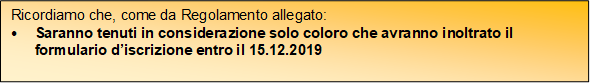 Haftpflichtversicherung:		____________________________________Name der Versicherung:		____________________________________Police-Nr:				____________________________________Das teilnehmende Unternehmen verpflichtet sich durch seinen Manager, die Bestimmungen der unter www.nebiopoli.ch veröffentlichten Regeln des Corteo einzuhalten.Ort und Datum 			____________________________________Vorname und Name:		____________________________________Unterschrift der Zuständig		____________________________________Für weitere Informationen:infonebiopoli@gmail.com